DE Octubre Del 2018 Al 31 Del Mismo    El dia primero de octubre fue la entrega de recepción estuve revisando todo lo que me dejaron que estuviera tal cual como me lo habían enregado , después acompañe al presidente a una reunión que te tubo en el centro de salud  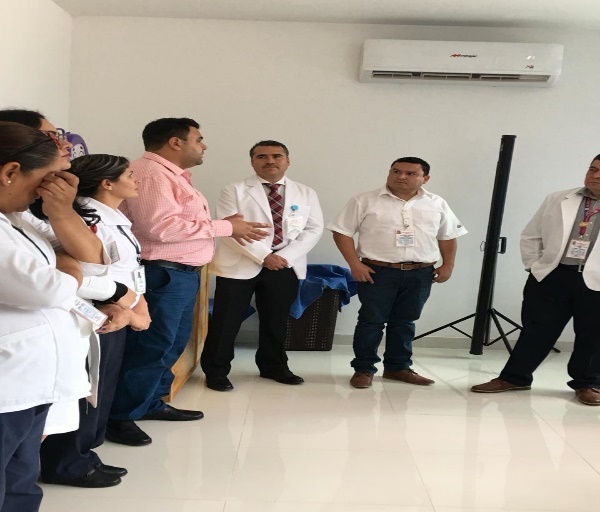 El dia (02) segui revisando lo que me entregaron y tuve mi primera sesión de cabildo  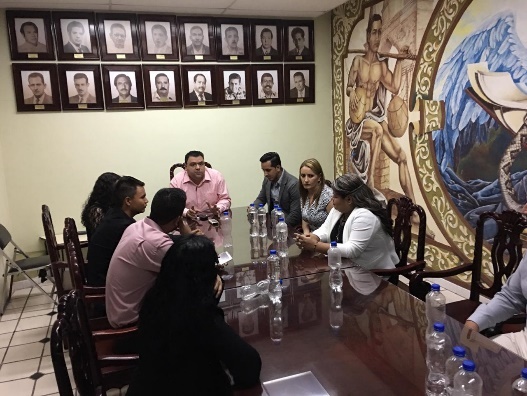 Dia (3) Sali a la comunidad de las higueras a tomar unas fotos   de algunos daños que había .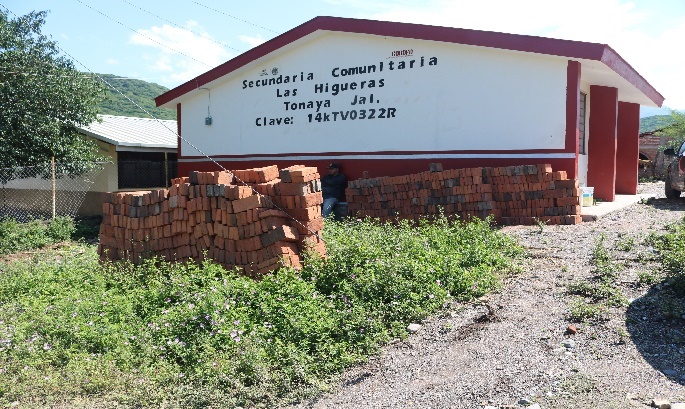 Dia (04) segui recabando fotos con algunos daños que había en la cancha deportiva de la colinia la aviación  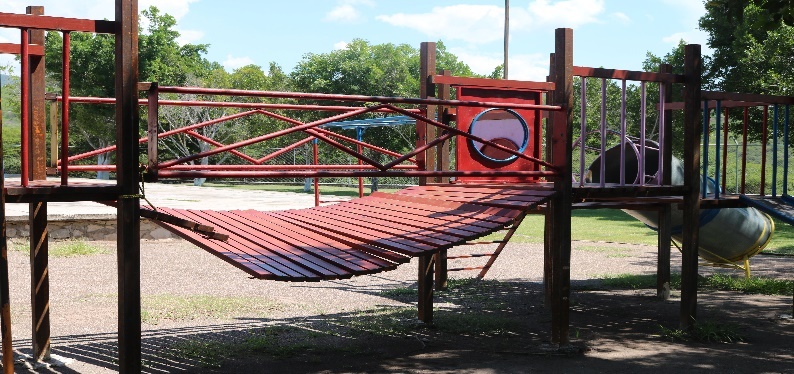 Dia (5)  trabaje en el canal de Youtube subiendo la seecion de cabildo del dia (2) y fui a tomarle fotos a unos trabajos que realizaban los jardineros  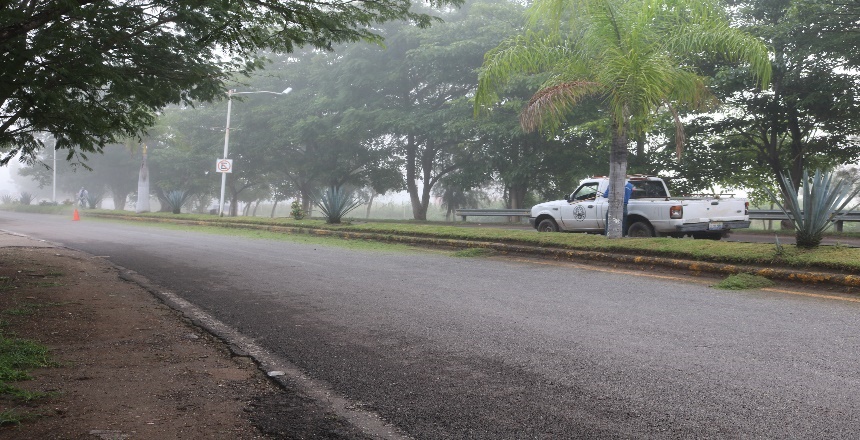                      Segunda semana El dia (5) el presidente, el oficial mayor el director de cultura y la presidenta del dif tuvieron una reunión con las señoras de la Tercera(3) edad del coro 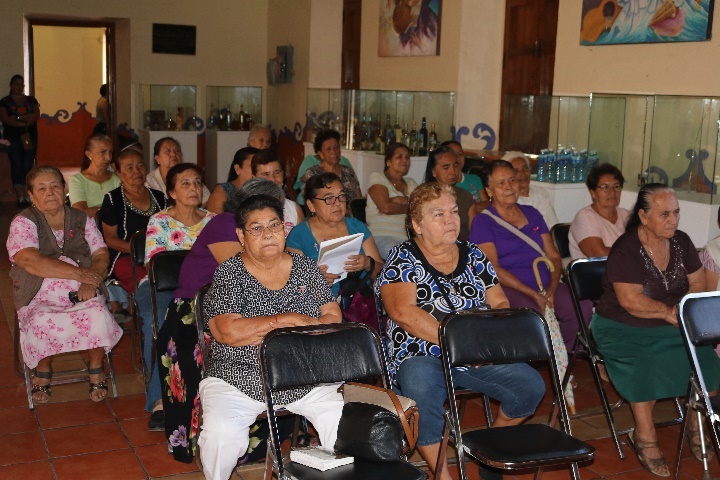 Dia (6) acompañe al Director de desarrollo social en la entrega de dinero a adultos mayores 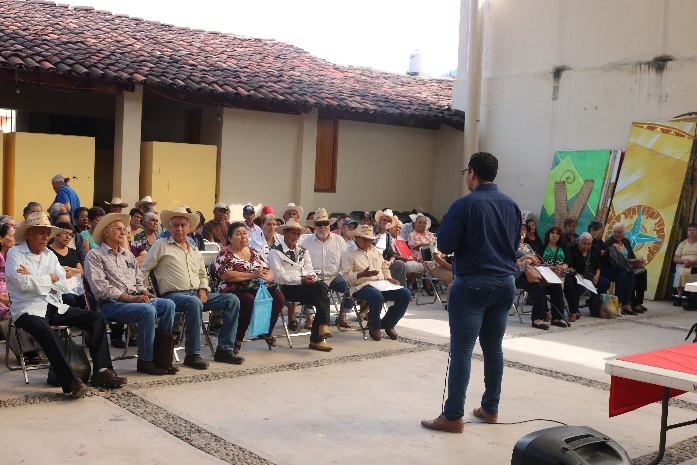 Del dia (7, al dia 9)  estuve asistiendo a la casa de la cultura ayudándole al director de casa cultura acomodando el equipo de sonido moviendo unas cosas que le habían dejado                   Tercera semana   En la tercer semana recibió el presidente Juan Esteban unas BIENEVAN del estado de jalisco que mando gobernador Aristóteles   Sandoval 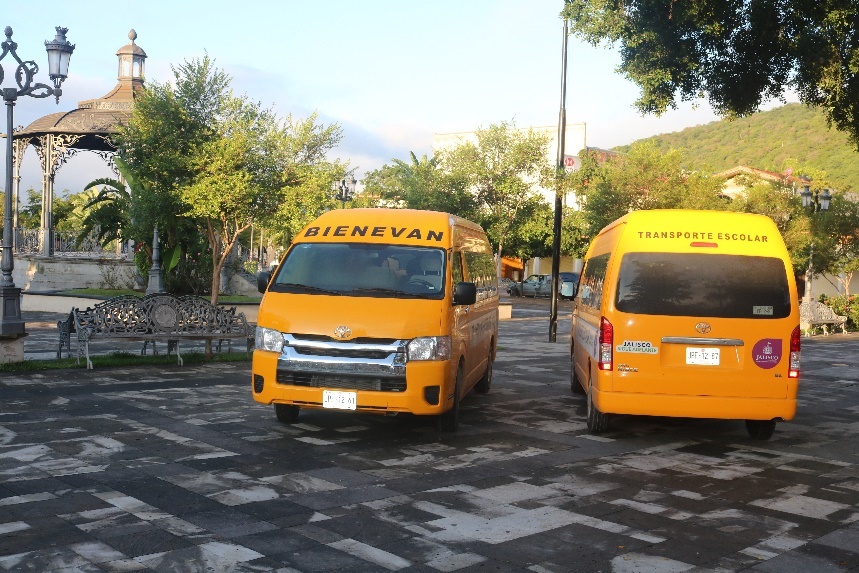 Dia (18) Asistimos a un evento de fut-bol en la unidad deportiva bicentenario en una final donde asistió el presidente municipal y los premio con unos trofeos y sus respectivas medallas 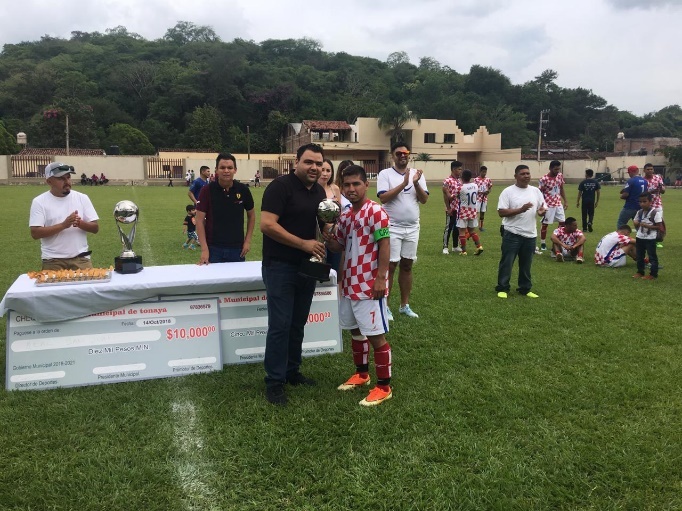 El dia (19) hubo una camita relevante al dia internacional de la lucha contra el cáncer de mama 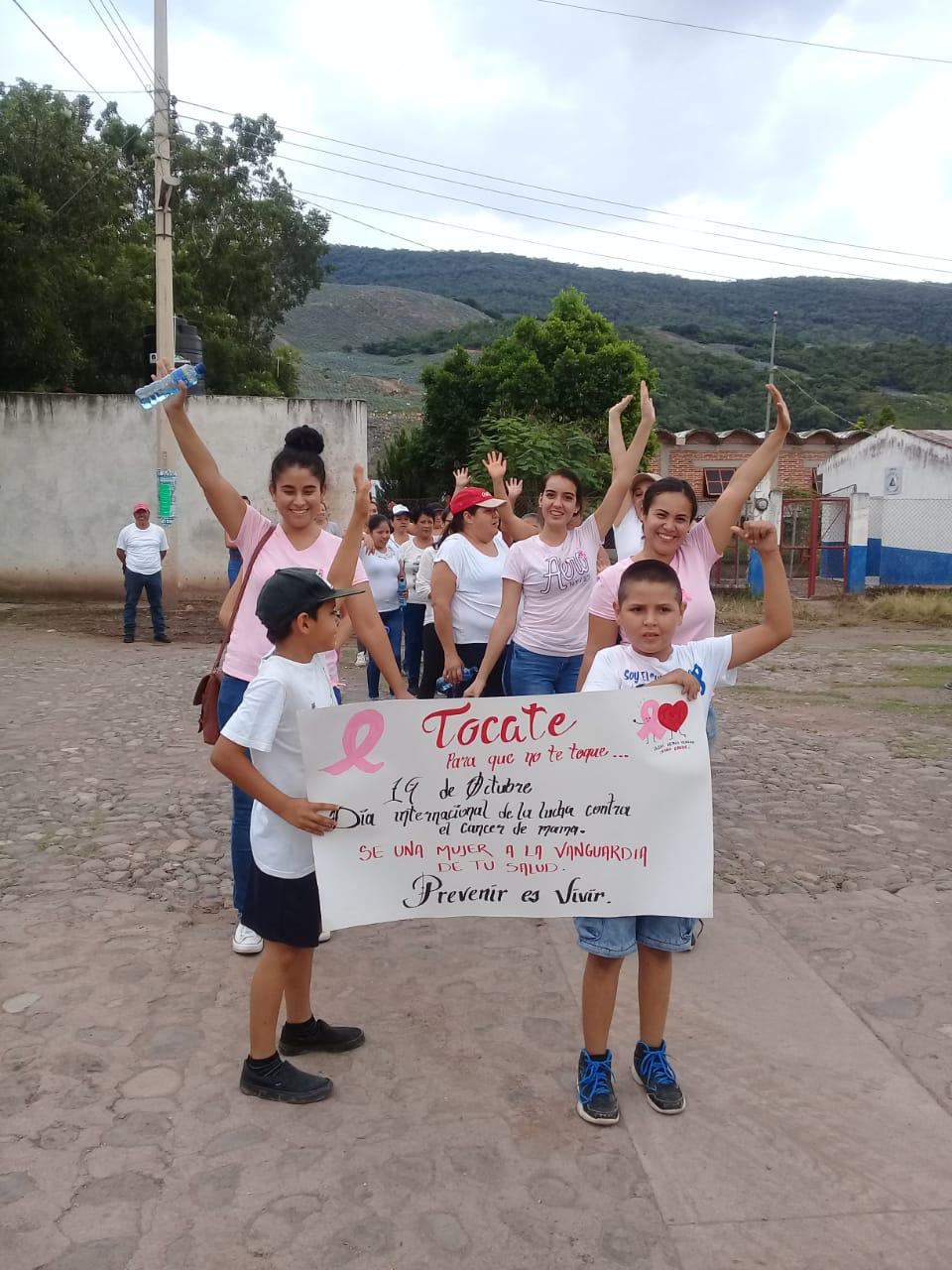 El dia (20 ) acompañe al director de obras  con los muchachos de SEDIS a revisar unas obras que la administración pasada dejo empezadas 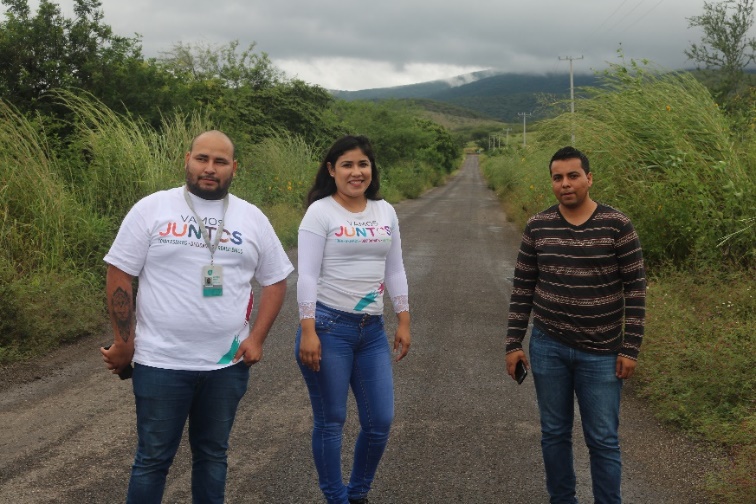 El dia (22) lleve a la sindica y a la Directora del DIFa Ciudad Guzman  al SAT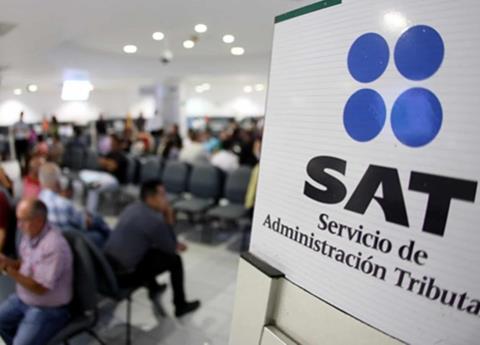 El dia (23) y durante toda esta semana se estuvo haciendo los cambios de delegados en las diferentes comunidades 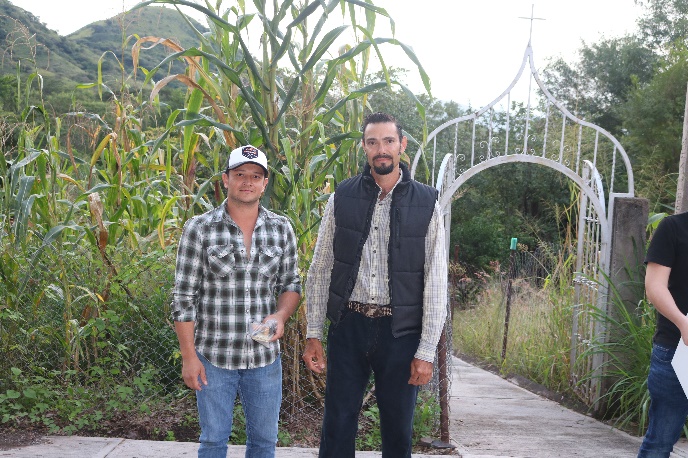 El dia (26) el presidente juan esteban y el secretario general junto con el funcionario oficial de la hacienda mpal. tuvieron una  reunión con el comité directivo del DIF y el centro de salud 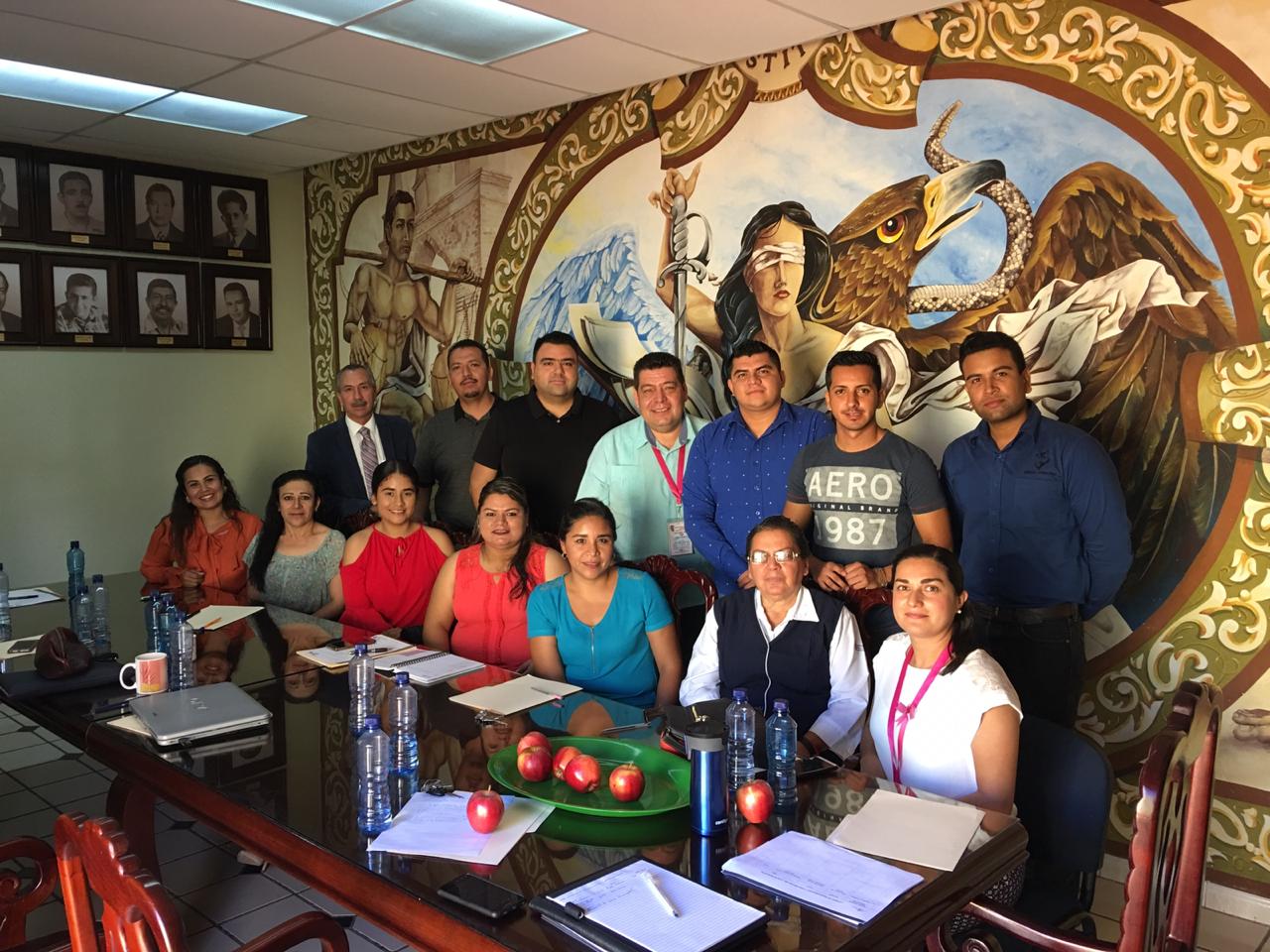 El dia 27 el C.presidente juan esteban asistió a una reunio de jira en el Gullo jalisco y fui a compañarlo 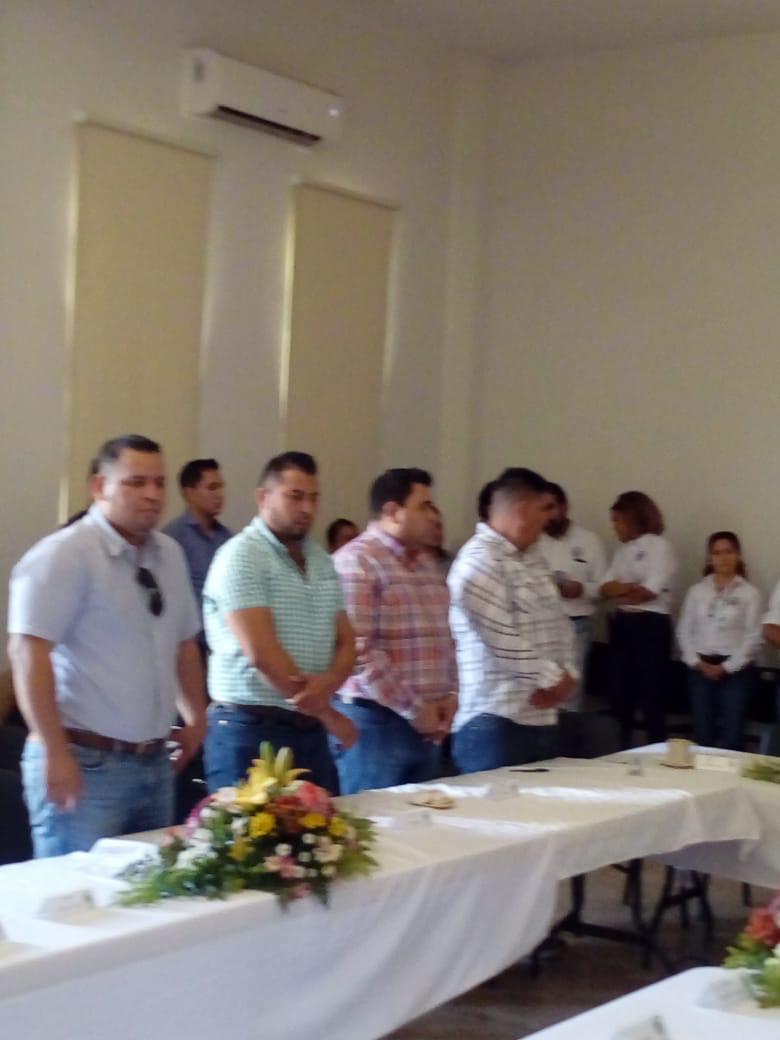 NOTA: los días que no están marcados fueron días que Sali de comicion junto con el presidente y diferentes áreas .                           ATT: Direccion De Comunicación Social                                    C. Noe Ramon Rodríguez Michel 